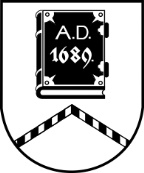 ALŪKSNES NOVADA PAŠVALDĪBALICENCĒŠANAS KOMISIJADārza iela 11, Alūksne, Alūksnes novads, LV – 4301, tālrunis:  64381496, e-pasts: dome@aluksne.lv_________________________________________________________________________________________________________AlūksnēSĒDES PROTOKOLS2024.gada 3. maijā                              				        		Nr.14Sēde sākta pulksten 11.00, sēde slēgta pulksten Sēdes norises vieta: Dārza iela 11, Alūksnē, Alūksnes VPVKAC 1.stāvāSēdi vada: komisijas priekšsēdētāja Māra KOVAĻENKOSēdi protokolē: komisijas locekle Everita BALANDESēdē piedalās Licencēšanas komisijas locekļi: Māra KOVAĻENKO, Everita BALANDE, Sanita RIBAKA, Sanita BĒRZIŅADARBA KĀRTĪBA:Nacionālās apvienības “Visu Latvijai!” – “Tēvzemei un Brīvībai/LNNK” Alūksnes nodaļas iesnieguma izskatīšana.SIA “PĒTERSĪLIS” iesnieguma izskatīšana.Individuālā komersanta “MARIENBURG ID” iesnieguma izskatīšana.1. Nacionālās apvienības “Visu Latvijai!” – “Tēvzemei un Brīvībai/LNNK” Alūksnes nodaļas iesnieguma izskatīšanaM.KOVAĻENKO	informē, ka pašvaldībā 29.04.2024. saņemts iesniegums no Nacionālās apvienības “Visu Latvijai!” – “Tēvzemei un Brīvībai/LNNK” Alūksnes nodaļas ar lūgumu šā gada 11.maijā atļaut Vienības karogu braucienu pa Alūksnes pilsētas ielām, ievērojot satiksmes drošību un netraucējot satiksmi.Atklāti balsojot : “par” 4; “pret” nav; “atturas” nav,LICENCĒŠANAS KOMISIJA NOLEMJ:Pamatojoties uz likumu “Par sapulcēm, gājieniem un piketiem” un Licencēšanas komisijas nolikuma, kas apstiprināts ar Alūksnes novada domes 29.06.2023. lēmumu Nr.177 (protokols Nr.8, 9.punkts) 9.8.p.,1. Atļaut Nacionālai apvienībai “Visu Latvijai!” – “Tēvzemei un Brīvībai/LNNK” Alūksnes nodaļai, reģistrācijas Nr.40008220045, 2024.gada 11.maijā rīkot Vienības karogu braucienu  pa Alūksnes pilsētas ielām laikā no pulksten 10.00 līdz pulksten 13.00.2. Atbildīgais par pasākumu un kārtību Druvis TOMSONS, tālrunis 29415118.2.SIA “PĒTERSĪLIS” iesnieguma izskatīšanaM.KOVAĻENKO	iepazīstina ar SIA “PĒTERSĪLIS” 02.05.2024. iesniegumu ar lūgumu izsniegt atļauju tirdzniecībai Brūža ielā 7, Alūksnē maijā, saskaņā ar Alūksnes novada Kultūras centra pasākumu plānuAtklāti balsojot: “par” 4; “pret” nav; “atturas” nav,LICENCĒŠANAS KOMISIJA NOLEMJ:Pamatojoties uz 12.05.2010. Ministru kabineta noteikumiem Nr.440 “Noteikumi par tirdzniecības veidiem, kas saskaņojami ar pašvaldību, un tirdzniecības organizēšanas kārtību”, Alūksnes novada pašvaldības 27.09.2018. saistošajiem noteikumiem Nr.13/2018 “Par Alūksnes novada pašvaldības nodevām” un Licencēšanas komisijas nolikuma, kas apstiprināts ar Alūksnes novada domes 29.06.2023. lēmumu Nr.177 (protokols Nr.8, 9.punkts),  9.3.p.,1.Izsniegt sabiedrībai ar ierobežotu atbildību “PĒTERSĪLIS” (reģistrācijas Nr.44103076804) atļauju tirdzniecībai Brūža ielā 7, Alūksnē, Alūksnes novadā publiska pasākuma laikā 2024. gada 4.maijā.1.1.Atļaujā norādīt, ka tirdzniecības veicējs:1.1.1.ir tiesīgs tirgoties ar alkoholiskiem dzērieniem;1.1.2 atbrīvots no pašvaldības nodevas samaksas.2.Izsniegt sabiedrībai ar ierobežotu atbildību “PĒTERSĪLIS” (reģistrācijas Nr.44103076804) atļauju tirdzniecībai Brūža ielā 7, Alūksnē, Alūksnes novadā publiska pasākuma laikā 2024. gada 9.maijā.2.1.Atļaujā norādīt, ka tirdzniecības veicējs:2.1.1.ir tiesīgs tirgoties ar alkoholiskajiem dzērieniem;2.1.2. atbrīvots no pašvaldības nodevas samaksas.3.Izsniegt sabiedrībai ar ierobežotu atbildību “PĒTERSĪLIS” (reģistrācijas Nr.44103076804) atļauju tirdzniecībai Brūža ielā 7, Alūksnē, Alūksnes novadā publiska pasākuma laikā 2024. gada 11.maijā.3.1.Atļaujā norādīt, ka tirdzniecības veicējs:3.1.1.ir tiesīgs tirgoties ar alkoholiskajiem dzērieniem;3.1.2. atbrīvots no pašvaldības nodevas samaksas.4.Izsniegt sabiedrībai ar ierobežotu atbildību “PĒTERSĪLIS” (reģistrācijas Nr.44103076804) atļauju tirdzniecībai Brūža ielā 7, Alūksnē, Alūksnes novadā publiska pasākuma laikā 2024. gada 16.maijā.4.1.Atļaujā norādīt, ka tirdzniecības veicējs:4.1.1.ir tiesīgs tirgoties ar alkoholiskajiem dzērieniem;4.1.2. atbrīvots no pašvaldības nodevas samaksas.5.Izsniegt sabiedrībai ar ierobežotu atbildību “PĒTERSĪLIS” (reģistrācijas Nr.44103076804) atļauju tirdzniecībai Brūža ielā 7, Alūksnē, Alūksnes novadā publiska pasākuma laikā 2024. gada 17.maijā.5.1.Atļaujā norādīt, ka tirdzniecības veicējs:5.1.1.ir tiesīgs tirgoties ar alkoholiskajiem dzērieniem;5.1.2. atbrīvots no pašvaldības nodevas samaksas.6.Izsniegt sabiedrībai ar ierobežotu atbildību “PĒTERSĪLIS” (reģistrācijas Nr.44103076804) atļauju tirdzniecībai Brūža ielā 7, Alūksnē, Alūksnes novadā publiska pasākuma laikā 2024. gada 18.maijā.6.1.Atļaujā norādīt, ka tirdzniecības veicējs:6.1.1.ir tiesīgs tirgoties ar alkoholiskajiem dzērieniem;6.1.2. atbrīvots no pašvaldības nodevas samaksas.7.Izsniegt sabiedrībai ar ierobežotu atbildību “PĒTERSĪLIS” (reģistrācijas Nr.44103076804) atļauju tirdzniecībai Brūža ielā 7, Alūksnē, Alūksnes novadā publiska pasākuma laikā 2024. gada 25.maijā.7.1.Atļaujā norādīt, ka tirdzniecības veicējs:7.1.1.ir tiesīgs tirgoties ar alkoholiskajiem dzērieniem;7.1.2. atbrīvots no pašvaldības nodevas samaksas.3. Individuālā komersanta “MARIENBURG ID” iesnieguma izskatīšanaM.KOVAĻENKO	informē, ka pašvaldībā 02.05.2024. saņemts iesniegums no IK “MARIENBURG ID” ar lūgumu pagarināt atļauju tūristu vilciena pakalpojuma sniegšanai. Paskaidro, ka ir pievienots  sertificēta vērtētāja atzinums par tehniskā stāvokļa atbilstību drošai pasažieru pārvadāšanai. Uzskata, ka nepieciešamie dokumenti iesniegti un atļauja ir izsniedzama.Atklāti balsojot : “par” 4; “pret” nav; “atturas” nav,                                                                                                                                LICENCĒŠANAS KOMISIJA NOLEMJ:Pamatojoties uz Alūksnes novada pašvaldības 27.02.2020. saistošajiem noteikumiem Nr.2/2020 “Par specializētajiem tūristu transportlīdzekļiem Alūksnes novadā”                                                                                                                                                                                                                                                                                                                                                                                                                                                                                                                                                                                                                                                                                                                                                                                                                                                                                                                                                                                                                                                                                                                                                                                                                   un Licencēšanas komisijas nolikuma, kas apstiprināts ar Alūksnes novada domes 29.06.2023. lēmumu Nr.177 (protokols Nr.8, 9.punkts),  9.1.p.,1. Atļaut IK “MARIENBURG ID”, reģistrācijas numurs 44102037250, sniegt pakalpojumu ar specializēto tūrisma transportlīdzekli Alūksnes pilsētā, Alūksnes novadā.2. Atļaujas derīguma termiņš no 2024.gada 3.maija  līdz 2025.gada  2.maijam.3. Piešķirt IK “MARIENBURG ID”, reģistrācijas numurs 44102037250, specializētajam tūrisma transportlīdzeklim reģistrācijas numuru vilcējam un 2 piekabēm.Sēdes vadītāja				M.KOVAĻENKO……………………………………….Protokoliste, komisijas locekle	 E.BALANDE…………………………………………..Komisijas locekle			S.RIBAKA ……………………………………….........					S.BĒRZIŅA…………………………………………….